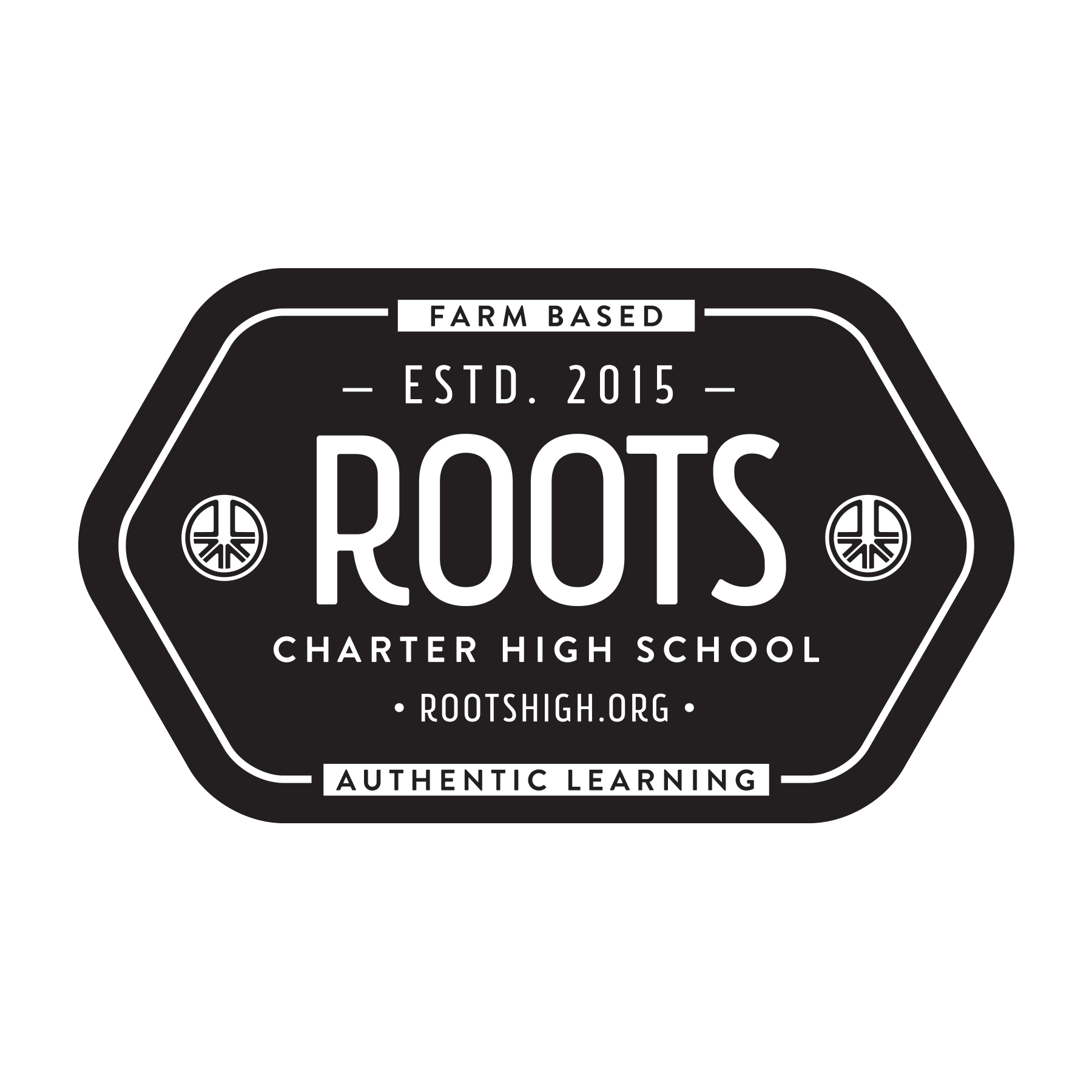 Student Shadow FormShadowing a student allows you to experience what a day at Roots looks like. It is for prospective students that are looking to enroll at Roots in the future.Student Shadow FormShadowing a student allows you to experience what a day at Roots looks like. It is for prospective students that are looking to enroll at Roots in the future.Student Shadow FormShadowing a student allows you to experience what a day at Roots looks like. It is for prospective students that are looking to enroll at Roots in the future.Shadow Student Name:Shadow Student Name:DOB:Roots Student Name:Roots Student Name:Shadow Date:Parent/Guardian Name:Parent/Guardian Name:Parent/Guardian Name:Parent/Guardian Phone #:Address:Address:Emergency Contact Name:Emergency Contact Name:Emergency Contact Name:Emergency Contact Phone #:Emergency Contact Phone #:Emergency Contact Phone #:At Roots, you will have the opportunity to visit our farm to work, because of this is it required that you wear proper attire.  All students must be clothed in closed toe shoes that could possible get dirty as well as long pants.  No shorts, skirts or open toed shoes permitted in the building or on the farm. (In winter months please wear proper warm clothes)At Roots, you will have the opportunity to visit our farm to work, because of this is it required that you wear proper attire.  All students must be clothed in closed toe shoes that could possible get dirty as well as long pants.  No shorts, skirts or open toed shoes permitted in the building or on the farm. (In winter months please wear proper warm clothes)At Roots, you will have the opportunity to visit our farm to work, because of this is it required that you wear proper attire.  All students must be clothed in closed toe shoes that could possible get dirty as well as long pants.  No shorts, skirts or open toed shoes permitted in the building or on the farm. (In winter months please wear proper warm clothes)By signing below, I am aware that Roots is an agriculture school with a full functioning farm with animals.  I am aware that I must follow the policies and rules of Roots Charter as a Shadow student in the building as well as on the farm.  If I am unable to follow these policies and rules I will be asked to leave. By signing below, I am aware that Roots is an agriculture school with a full functioning farm with animals.  I am aware that I must follow the policies and rules of Roots Charter as a Shadow student in the building as well as on the farm.  If I am unable to follow these policies and rules I will be asked to leave. By signing below, I am aware that Roots is an agriculture school with a full functioning farm with animals.  I am aware that I must follow the policies and rules of Roots Charter as a Shadow student in the building as well as on the farm.  If I am unable to follow these policies and rules I will be asked to leave. Student Signature:Student Signature:Date:By signing below, I am aware that my student will be on Roots campus participating in the classroom setting as well as the farm setting and I give them permission to participate.By signing below, I am aware that my student will be on Roots campus participating in the classroom setting as well as the farm setting and I give them permission to participate.By signing below, I am aware that my student will be on Roots campus participating in the classroom setting as well as the farm setting and I give them permission to participate.Parent Signature:Parent Signature:Date: